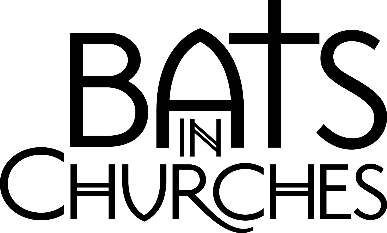 Free activities and ideas to learn about bats and churchesLearn about bats Bats in BritainFind out about the 18 species of bats found in BritainFactsheet: https://cdn.bats.org.uk/pdf/Resources/Welsh-EdPack/02-British-bats-Eng.pdf?mtime=20190225150447&focal=noneTeachers’ notes: https://cdn.bats.org.uk/pdf/Resources/Welsh-EdPack/Teachers-Notes-2-British-Bats.pdf?mtime=20190225151035&focal=noneSource: Bat Conservation TrustWhat do bats need to survive?Factsheet: https://cdn.bats.org.uk/pdf/Resources/Welsh-EdPack/06-what-do-bats-need-Eng.pdf?mtime=20190225150615&focal=noneTeachers’ notes: https://cdn.bats.org.uk/pdf/Resources/Welsh-EdPack/Teachers-Notes-6-What-do-bats-need.pdf?mtime=20190225151217&focal=noneSource: Bat Conservation TrustWhy do we need bats?Factsheet: https://cdn.bats.org.uk/pdf/Resources/Welsh-EdPack/07-people-need-bats-Eng.pdf?mtime=20190225150618&focal=noneTeachers’ notes: https://cdn.bats.org.uk/pdf/Resources/Welsh-EdPack/Teachers-Notes-7-People-need-bats.pdf?mtime=20190225151229&focal=noneSource: Bat Conservation TrustNature conservation and protectionFactsheet: https://cdn.bats.org.uk/pdf/Resources/Welsh-EdPack/09-Conservation-Strategies-Eng.pdf?mtime=20190225150634&focal=noneTeachers’ notes: https://cdn.bats.org.uk/pdf/Resources/Welsh-EdPack/Teachers-Notes-9-Nature-and-Conservation-strategies.pdf?mtime=20190225151251&focal=noneSource: Bat Conservation TrustWhat are bats like?https://cdn.bats.org.uk/pdf/Resources/B.6.e_-_Bats_are_like.pdf?mtime=20181101151535&focal=noneSource: Bat Conservation TrustWhat do you know about bats? Take the quizhttps://cdn.bats.org.uk/pdf/Resources/True_or_false.pdf?mtime=20181101151554&focal=noneSource: Bat Conservation TrustMyth-bustinghttps://www.nationaltrust.org.uk/features/five-myth-busting-bat-factsSource: The National TrustBats in churcheshttps://www.bats.org.uk/our-work/buildings-planning-and-development/bats-and-churches/how-do-bats-use-churchesSource: Bat Conservation TrustPracticalPut up a bat boxhttps://cdn.bats.org.uk/pdf/Our%20Work/Bat-Box-Information-Pack-May-2018.pdf?mtime=20181101151335&focal=noneSource: Bat Conservation TrustMake your own bat boxhttps://www.wildlifetrusts.org/actions/how-build-bat-boxSource: The Wildlife TrustsLearn about bat detectorshttps://www.bats.org.uk/about-bats/bat-detectors-1Source: Bat Conservation TrustSurveying and monitoring for batsFactsheet: https://cdn.bats.org.uk/pdf/Resources/Welsh-EdPack/08-Surveying-and-Monitoring-Eng.pdf?mtime=20190225150632&focal=noneTeachers’ notes: https://cdn.bats.org.uk/pdf/Resources/Welsh-EdPack/Teachers-Notes-8-Surveying-and-monitoring.pdf?mtime=20190225151240&focal=noneSource: Bat Conservation TrustBat walkshttps://cdn.bats.org.uk/pdf/Resources/Bat_Walks.pdf?mtime=20181101151539&focal=noneSource: Bat Conservation TrustMake a night gardenStars of the night: https://cdn.bats.org.uk/pdf/Resources/Stars_of_the_Night.pdf?mtime=20181101151554&focal=noneSource: Bat Conservation TrustAttracting bats and moths to your gardenhttps://www.wildlifetrusts.org/actions/how-attract-moths-and-bats-your-gardenSource: The Wildlife TrustsExplore church yardshttps://www.caringforgodsacre.org.uk/resources/education-pack/Source: Caring for God’s AcreBatty recipeshttp://www.batcon.org/resources/media-education/learning/batty-recipesSource: Bat Conservation InternationalCarve Halloween pumpkins (Jack o’lanterns in the USA)http://www.batcon.org/resources/media-education/learning/jack-o-lanternSource: Bat Conservation InternationalLiteracy and artBat folk taleshttp://www.bedsbatgroup.org.uk/wordpress/?page_id=574Source: Bedfordshire Bat GroupBats and cultureFactsheet: https://cdn.bats.org.uk/pdf/Resources/Welsh-EdPack/10-Culture-Eng.pdf?mtime=20190225151314&focal=noneTeachers’ notes: https://cdn.bats.org.uk/pdf/Resources/Welsh-EdPack/Teachers-Notes-10-Bats-and-culture.pdf?mtime=20190225151330&focal=noneSource: Bat Conservation TrustHow to draw a bathttps://cdn.bats.org.uk/pdf/Resources/How_to_draw_a_bat.pdf?mtime=20181101151550&focal=noneSource: Bat Conservation TrustCrafty ideasMake a bat hatHave a competition, design your own or download a templatehttps://cdn.bats.org.uk/pdf/Resources/Bat_Hat_for_kids.pdf?mtime=20181101151538&focal=noneSource: Bat Conservation Trust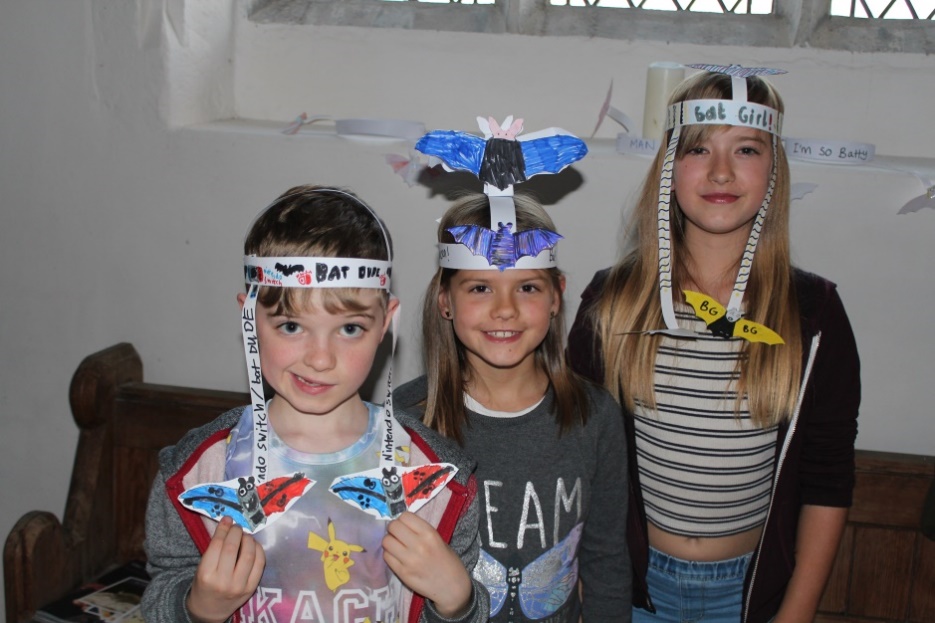 Children at All Saints Church, WightonFlapping bat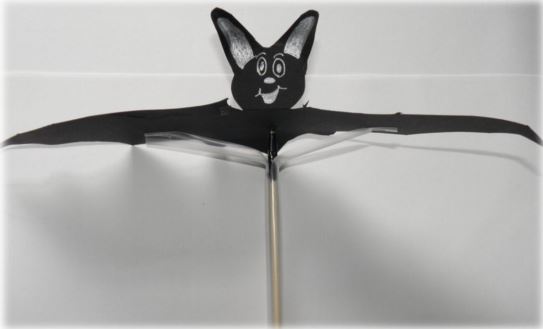 https://cdn.bats.org.uk/pdf/Resources/B.7.f_-_Flapping_bat.pdf?mtime=20181101151536&focal=noneSource: Bat Conservation TrustFinger puppethttps://cdn.bats.org.uk/pdf/Resources/Finger_puppet_for_kids.pdf?mtime=20181101151549&focal=noneSource: Bat Conservation TrustBat costumehttps://cdn.bats.org.uk/pdf/Resources/B.7.d_-_Bat_costume.pdf?mtime=20181101151536&focal=noneSource: Bat Conservation TrustBat maskshttps://cdn.bats.org.uk/pdf/Resources/B.7.a_-_Bat_masks.pdf?mtime=20181101151535&focal=noneSource: Bat Conservation TrustOrigami bathttps://cdn.bats.org.uk/pdf/Resources/Origami_Bat.pdf?mtime=20181101151552&focal=noneSource: Bat Conservation TrustBat kitehttps://cdn.bats.org.uk/pdf/Resources/Bat_Kite_2.pdf?mtime=20181101151538&focal=noneSource: Bat Conservation TrustNeedlefelt bathttps://cdn.bats.org.uk/pdf/Resources/Making_your_own_needle_felt_bat_1.pdf?mtime=20181101151551&focal=noneSource: Bat Conservation TrustScienceDifferent adaptations between nocturnal and diurnal animals and birdshttps://www.bbc.co.uk/bitesize/clips/z8mqxnbSource: BBC BitesizeWhat are bats? Classification and evolutionFact sheet: https://cdn.bats.org.uk/pdf/Resources/Welsh-EdPack/Education-pack-01-What-are-bats-Eng.pdf?mtime=20190225150445&focal=noneTeachers’ notes: https://cdn.bats.org.uk/pdf/Resources/Welsh-EdPack/Teachers-Notes-1-What-are-Bats.pdf?mtime=20190225151015&focal=noneSource: Bat Conservation TrustBats’ life cycleFactsheet: https://cdn.bats.org.uk/pdf/Resources/Welsh-EdPack/03-Bats-through-the-year-Eng.pdf?mtime=20190225150542&focal=noneTeachers’ notes: https://cdn.bats.org.uk/pdf/Resources/Welsh-EdPack/Teachers-Notes-3-Bats-through-the-year.pdf?mtime=20190225151101&focal=noneA year in the life of a bat: https://www.bats.org.uk/about-bats/a-year-in-the-life-of-a-batSource: Bat Conservation TrustHow do bats fly?Factsheet: https://cdn.bats.org.uk/pdf/Resources/Welsh-EdPack/04-Flight-Eng.pdf?mtime=20190225150559&focal=noneTeachers’ notes: https://cdn.bats.org.uk/pdf/Resources/Welsh-EdPack/Teachers-Notes-4-Flight.pdf?mtime=20190225151129&focal=noneWork out your wingspan: https://cdn.bats.org.uk/pdf/Resources/Work-out-your-wingspan.pdf?mtime=20181101151556&focal=noneSource: Bat Conservation TrustSeeing with soundFactsheet: https://cdn.bats.org.uk/pdf/Resources/Welsh-EdPack/05-Echolocation-Eng.pdf?mtime=20190225150556&focal=noneTeachers’ notes: https://cdn.bats.org.uk/pdf/Resources/Welsh-EdPack/Teachers-Notes-5-Echolocation.pdf?mtime=20190225151147&focal=noneSource: Bat Conservation TrustWhat is echolocation?https://www.youtube.com/watch?v=K-zrBaIt-38Source: BBC Earth UnpluggedBlind boy learning to echolocatehttps://www.youtube.com/watch?v=zXtExOMCDfESource: BBC EarthChurch conservation, heritage and historyTeacher resourceshttps://www.visitchurches.org.uk/what-we-do/learning/schools.htmlSource: Churches Conservation Trust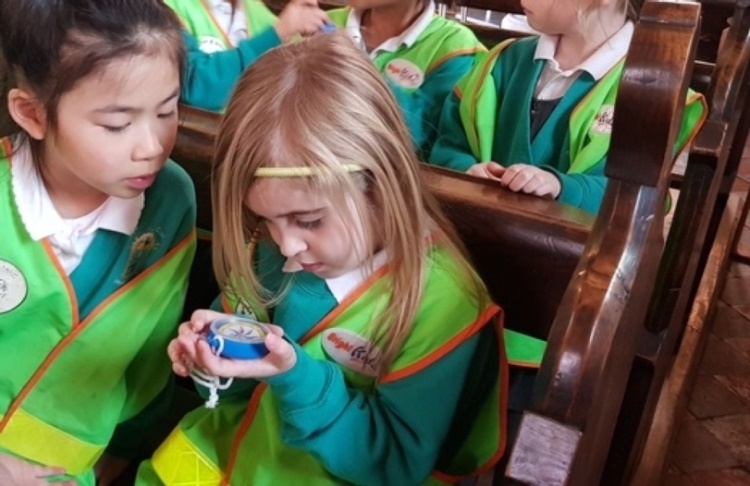 Inside a churchhttps://www.bbc.co.uk/teach/inside-the-church-what-do-you-need-to-know/zkkcnrdSource: BBC TeachInspiring churches to explorehttps://www.explorechurches.org/Source: National Churches Trust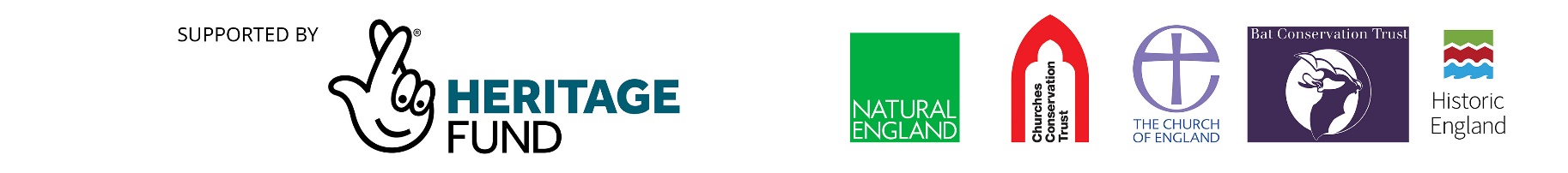 